PROCURA DELLA REPUBBLICApresso il TRIBUNALE di TORINOUDIENZE SETTIMANALI DAL 4.12.2017 AL 9.12.2017LUNEDI’ 4.12.2017LUNEDI’ 4.12.2017LUNEDI’ 4.12.2017LUNEDI’ 4.12.2017AULAR.GIUDICELOCALITA’P.M.DELEGATOG.D.P. AULA 1 H. 9,30  RBUCHITORINOBONIFACIOVPOG.D.P. AULA 3 H. 9  RBISCIOTTITORINOBONZOVPOG.D.P. AULA 4 H.9,30RVORIATORINOFIOCCARDOVPO80RGIANETTITORINO    BELLINIVPO57RMERONITORINO    LITURRIVPO52RLA GATTATORINOCONTENTIVPO81RBALESTRETTITORINO     BASILE/BERGAMASCOVPO/SP53RBERSANOTORINO     PRIORIVPO58RDALMASSOTORINO     FERREROVPO83RGORIATORINOCORNAGLIAVPO79RMESSINATORINOBONAVERIVPO59RICCITORINOCAPORASOVPOG.D.P. H.9 + TURNO GDPRCERAPINEROLOCAPPELLARIVPOMARTEDI’  5.12.2017MARTEDI’  5.12.2017MARTEDI’  5.12.2017AULARGIUDICEGIUDICELOCALITA’P.M.DELEGATOG.D.P. AULA 1 H.9,30RBUCHIBUCHITORINOCAPORASOVPOG.D.P. AULA 2 H. 9,30 RPOMEROPOMEROTORINOPRIORIVPOG.D.P. AULA 3 H. 9RBISCIOTTIBISCIOTTITORINOCORNAGLIAVPO      43RCERABONACERABONATORINOPOCHETTINOVPO      84RVILLANIVILLANITORINOCAPPELLARIVPO      58 RFAVRETTOFAVRETTOTORINOPASTOREVPO      57RCAFIEROCAFIEROTORINOBONIFACIOVPO      86RRAFFAELLIRAFFAELLITORINOMERLATTIVPO      80RMAFFIODOMAFFIODOTORINOSORIENTEVPO      81    RFALCONIFALCONITORINOCAVALLAROVPO      56RRUSCELLORUSCELLOTORINOCICCARONEVPO      79RTREVISANTREVISANTORINOPAGNOZZIVPO      47RRICCIRICCITORINOLITURRIVPO      52RMINUCCIMINUCCITORINOSANINISP      59RRIGONATRIGONATTORINOCLIVIOVPO      45RBALESTRETTIBALESTRETTITORINOPENZIVPOG.D.P. H. 12RVORIAVORIAPINEROLOVETTORETTIVPO      40 H. 12 +TURNO GDPRICCIARDIRICCIARDITORINOBELLONEVPO34 H. 13 + TURNO GDPCAROSIOCAROSIOTORINOBELLINIVPOMERCOLEDI’  6.12.2017MERCOLEDI’  6.12.2017MERCOLEDI’  6.12.2017AULARGIUDICEGIUDICELOCALITA’P.M.DELEGATOG.D.P. AULA 2 H.9,30RPOMEROPOMEROTORINOABBIATIVPOG.D.P. AULA 3 H.9RBISCIOTTIBISCIOTTITORINOCLIVIOVPOG.D.P. AULA 4 H. 9,30RVORIAVORIATORINOPASTOREVPO            57 RMERONIMERONITORINOBELLONEVPO            86RZANETTIZANETTITORINOFERREROVPO            52RIANNIBELLIIANNIBELLITORINOSORIENTEVPO            58RFERRARIFERRARITORINOPRELLEVPO            83RGORIAGORIATORINOPAGNOZZIVPO            85 UFCASALEGNOCASALEGNOTORINOCIPOLLA/CAVALLAROVPO            44RMESSINAMESSINATORINOBASILEVPO            80+53RFERREROFERREROTORINOBUGLIANIVPO            59GALLONEGALLONETORINOBRIZZIVPO34 H.11,25 + TURNO GDPPIOPIOTORINOBELLINIVPOGIOVEDI’  7.12.2017GIOVEDI’  7.12.2017GIOVEDI’  7.12.2017AULARGIUDICEGIUDICELOCALITA’P.M.DELEGATOG.D.P. AULA 1 H.9,30RBUCHIBUCHITORINODESAYMONETVPOG.D.P. AULA 2 H.9,30RPOMEROPOMEROTORINOABBIATIVPO            57 RCAFIEROCAFIEROTORINOVETTORETTIVPO            86RRAFFAELLIRAFFAELLITORINOMERLATTIVPO            80RGALLOGALLOTORINOMAGGIVPO            79RFLORIOFLORIOTORINOPANTANOVPO            53RGALLINOGALLINOTORINOFIGOLIVPO            56 RRUSCELLORUSCELLOTORINOBONAVERIVPO            81RARATAARATATORINOBERGAMASCO/PARODISP        58RDE GUIDIDE GUIDITORINOCALCAGNIVPO      52+82RMINUCCIMINUCCITORINOCAPPELLI/SELLAROLISP        59IADELUCAIADELUCATORINOAZZINNARIVPOSABATO 9.12.2017SABATO 9.12.2017SABATO 9.12.2017AULARGIUDICEGIUDICELOCALITA’P.M.DELEGATO59FALCONIFALCONI   TORINOPRELLEVPO59 H. 13FALCONIFALCONI    TORINOCESTEVPO.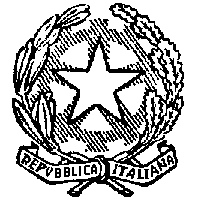 